Ich habe den Ausschreibungstext zum Mädchenbeirat gelesen.__________________________________________________________________________________________________________________________________________________________________________________Ich bin nur bereit mit ihr zu zweit zu kommen: JA NEINIch komme auch allein JA NEIN Ja Nein Weiß nicht Ja Nein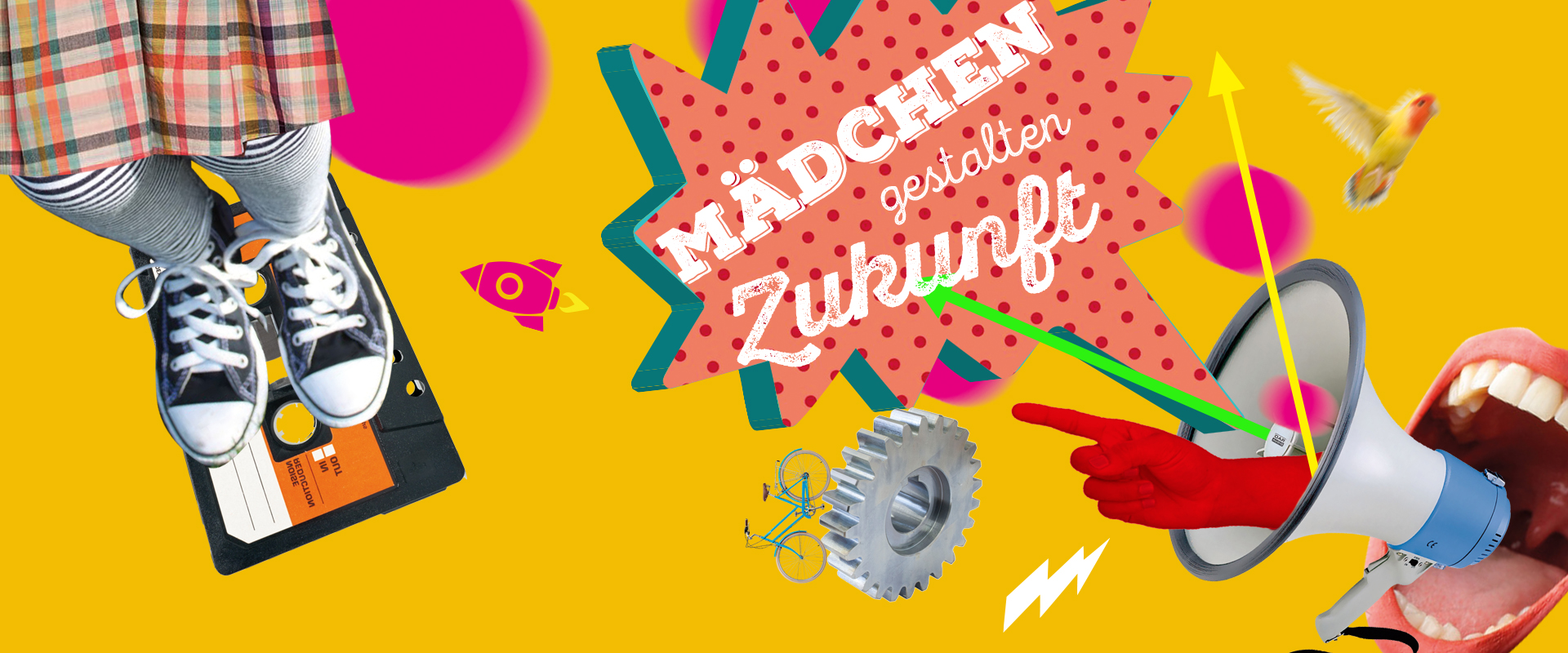 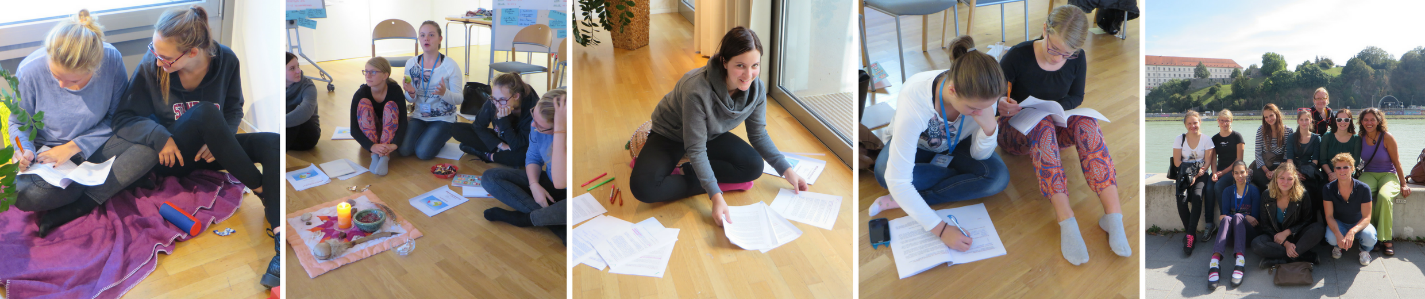 